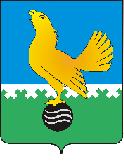 Ханты-Мансийский автономный округ-Юграмуниципальное образованиегородской округ город Пыть-ЯхАДМИНИСТРАЦИЯ ГОРОДАмуниципальная комиссия по делам несовершеннолетних и защите их прав  www.pyadm.ru e-mail: adm@gov86.orge-mail: kdn@gov86.orgг.Пыть-Ях, 1 мкр., дом № 5, кв. № 80	р/с 40101810565770510001Ханты-Мансийский автономный округ-Югра 	УФК по ХМАО-ЮгреТюменская область 628380	МКУ Администрация г. Пыть-Яха, л\с 04873033440)тел. факс (3463) 46-62-92, тел. 46-05-89,	РКЦ Ханты-Мансийск г. Ханты-Мансийск42-11-90, 46-05-92, 46-66-47	ИНН 8612005313 БИК 047162000ОКАТМО 71885000 КПП 861201001КБК 04011690040040000140ПОСТАНОВЛЕНИЕ09.10.2019	№ 315Актовый зал администрации города Пыть-Яха по адресу: г. Пыть-Ях, 1 мкр. «Центральный», д. 18а, в 14-30 часов (сведения об участниках заседания указаны в протоколе заседания муниципальной комиссии).Об утверждении отчета о деятельности муниципальной комиссии по делам несовершеннолетних и защите их прав при администрации города Пыть-Яха за 9 месяцев 2019 годаЗаслушав и обсудив исполнение плана муниципальной комиссии по делам несовершеннолетних и защите их прав при администрации города Пыть-Яха и статистический отчет о деятельности комиссии за 9 месяцев 2019 года, во исполнение пункта 5.2 постановления комиссии по делам несовершеннолетних и защите их прав при Правительстве Ханты-Мансийского автономного округа-Югры от 19.12.2017 № 129, руководствуясь п. 13 ст. 15 Закона Ханты-Мансийского автономного округа – Югры от 12.10.2005 № 74-оз «О комиссиях по делам несовершеннолетних и защите их прав в Ханты - Мансийском автономном округе - Югре и наделении органов местного самоуправления отдельными государственными полномочиями по созданию и осуществлению деятельности комиссии по делам несовершеннолетних и защите их прав»,МУНИЦИПАЛЬНАЯ КОМИССИЯ ПОСТАНОВИЛА:Утвердить:Статистической отчет о деятельности муниципальной комиссии по делам несовершеннолетних и защите их прав при администрации города Пыть-Яха за 9 месяцев 2019 года (приложение 1);Отчет по исполнению плана работы муниципальной комиссии по делам несовершеннолетних и защите их прав при администрации города Пыть-Яха за 9 месяцев 2019 года (приложение 2).Заместителю начальника отдела по обеспечению деятельности муниципальной комиссии по делам несовершеннолетних и защите их прав администрации города Пыть-Яха (С.В. Чернышова):Обеспечить размещение утвержденных пунктом 1 постановления отчетов за 9 месяцев 2019 года на официальном сайте администрации города Пыть-Яха в срок до 15.10.2019;Направить статистической отчет о деятельности муниципальной комиссии по делам несовершеннолетних и защите их прав при администрации города Пыть-Яха за 9 месяцев 2019 года в комиссию по делам несовершеннолетних и защите их прав при Правительстве Ханты-Мансийского автономного округа – Югры, а также субъектам системы профилактики безнадзорности и правонарушении несовершеннолетних для сведения.Председательствующий на заседании:И.о. председателя муниципальной комиссии	А.Р. КалимуллинаПриложение 1к постановлению муниципальной комиссии № 315 от 09.10.2019ОТЧЕТ«О деятельности комиссии по делам несовершеннолетних и защите их прав»__городской округ город Пыть-Ях___ за ___9 месяцев_года(муниципальное образование)                 (период)Приложение 2к постановлению муниципальной комиссии № 315 от 09.10.2019ОТЧЕТмуниципальной комиссии по делам несовершеннолетних и защите их прав при администрации города Пыть-Яха по исполнению плана работы за 9 месяцев 2019 годаУтверждение, внесение изменений в нормативно-правовые акты, в т.ч. регламентирующих межведомственное взаимодействиеПроведение заседаний, совещаний, круглых столов, семинаров, курсовВопросы, выносимые для рассмотрения на заседаниях территориальной комиссии№ п/пИсследуемый параметрСтатистические данные (количество)Семьи, находящиеся в социально опасном положенииСемьи, находящиеся в социально опасном положенииСемьи, находящиеся в социально опасном положении1.Количество семей, находящихся в социально опасном положении (по состоянию на последний день отчетного периода)81.Выявлено семей, находящихся в социально опасном положении в отчетном периоде41.1.Количество утвержденных индивидуальных программ социальной реабилитации семей, находящихся в социально опасном положении 
(по состоянию на последний день отчетного периода)41.2.Количество родителей (законных представителей), проживающих в семьях, находящихся в социально опасном положении (по состоянию на последний день отчетного периода), их них:91.2.не работают51.2.состоят на учете в Центре занятости в качестве безработного 01.2.работают41.3.Пролечено родителей от алкогольной зависимости01.4.Пролечено родителей от наркотической (токсической, иной) зависимости01.5.Количество родителей (законных представителей), ограниченных в родительских правах, из общего количества родителей, проживающих в семьях, находящихся в социально опасном положении (в скобках указать количество детей, в отношении которых родители ограничены в родительских правах)01.6.Количество родителей (законных представителей), лишенных родительских прав, из общего количества родителей, проживающих в семьях, находящихся в социально опасном положении (в скобках указать количество детей, в отношении которых родители лишены прав)01.7.Количество родителей, восстановленных в родительских правах либо в отношении которых отменено ограничение родительских прав (в скобках указать количество детей, в отношении которых родители восстановлены в родительских правах)01.8.Количество семей, в которых социально опасное положение устранено по причине нормализации ситуации (исправление родителей, выполнение родителями (законными представителями) должным образом родительских обязанностей по воспитанию, содержанию, обучению, защите прав и законных интересов детей)52.Количество детей, проживающих в семьях, находящихся в социально опасном положении (по состоянию на последний день отчетного периода), из них:102.Проживают во вновь выявленных семьях в отчетном периоде42.1.несовершеннолетние в возрасте от 14 до 18 лет12.2.дети-инвалиды02.3.учатся в школе (училище, лицее, институте)42.4.посещают детский сад42.5.не учатся, не работают22.6.состоят на учете в Центре занятости в качестве безработного02.7.трудоустроено несовершеннолетних, в том числе:02.7.временно02.7.постоянно02.8.Оздоровлены (посещали в отчетном периоде детские оздоровительные лагеря, загородные оздоровительные лагеря, лагеря дневного пребывания, специализированные (профильные) лагеря (палаточные лагеря, лагеря труда и отдыха), медицинские оздоровительные центры, базы комплексы)92.9.Занимаются в кружках, спортивных секциях, клубах, объединениях дополнительного образования детей42.10.находятся в специальном учебно-воспитательном учреждении закрытого типа (по состоянию на последний день отчетного периода)02.11.находятся в воспитательной колонии (по состоянию на последний день отчетного периода)02.12.находятся в центре временного содержания для несовершеннолетних правонарушителей органов внутренних дел02.13.совершили суицид (в том числе суицидальные высказывания) в отчетном периоде02.14.совершили самовольный уход в отчетном периоде, из них:02.14.из семьи 02.14.из государственного учреждения02.15.Совершили в отчетном периоде:02.15.административных правонарушений02.15.преступлений02.15.антиобщественных действий02.16.Количество несовершеннолетних, проживающих в семьях, в которых социально опасное положение устранено по причине нормализации ситуации (исправление родителей, выполнение родителями (законными представителями) должным образом родительских обязанностей по воспитанию, содержанию, обучению, защите прав и законных интересов детей)8Несовершеннолетние, в отношении которых проводится индивидуальная профилактическая работа в соответствии со статьями 5, 6 Федерального закона Российской Федерации от 24 июня 1999 года 
№ 120-ФЗ «Об основах системы профилактики безнадзорности и правонарушений несовершеннолетних»Несовершеннолетние, в отношении которых проводится индивидуальная профилактическая работа в соответствии со статьями 5, 6 Федерального закона Российской Федерации от 24 июня 1999 года 
№ 120-ФЗ «Об основах системы профилактики безнадзорности и правонарушений несовершеннолетних»Несовершеннолетние, в отношении которых проводится индивидуальная профилактическая работа в соответствии со статьями 5, 6 Федерального закона Российской Федерации от 24 июня 1999 года 
№ 120-ФЗ «Об основах системы профилактики безнадзорности и правонарушений несовершеннолетних»3.Количество несовершеннолетних, в отношении которых проводится индивидуальная профилактическая работа (по состоянию на последний день отчетного периода), из них:273.- достигли 14 летнего возраста193.- выявленных в отчетном периоде173.1.состоят на профилактическом учете в территориальном органе внутренних дел193.2.безнадзорные, беспризорные03.3.занимаются бродяжничеством, попрошайничеством03.4.содержатся в социально-реабилитационных центрах для несовершеннолетних, в социальных приютах, центрах помощи детям, оставшимся без попечения родителей, в других учреждениях для несовершеннолетних, нуждающихся в социальной помощи и (или) реабилитации23.5.употребляют без назначения врача: 13.5.наркотические средства 13.5.психотропные вещества03.5.одурманивающие вещества03.6.употребляют алкогольную и спиртосодержащую продукцию, пиво и напитки, изготавливаемые на его основе03.7.совершили правонарушение, повлекшее применение меры административного взыскания13.8.совершили правонарушение до достижения возраста, с которого наступает административная ответственность53.9.освобождены от уголовной ответственности вследствие акта об амнистии или в связи с изменением обстановки, а также в случаях, когда признано, что исправление несовершеннолетнего может быть достигнуто путем применения принудительных мер воспитательного воздействия03.10.совершили общественно опасное деяние и не подлежат уголовной ответственности в связи с недостижением возраста, с которого наступает уголовная ответственность, или вследствие отставания в психическом развитии, не связанного с психическим расстройством53.11.обвиняются или подозреваются в совершении преступлений, в отношении которых избраны меры пресечения, предусмотренные 
Уголовно-процессуальным кодексом Российской Федерации03.12.условно-досрочно освобожденные от отбывания наказания, освобожденные от наказания вследствие акта об амнистии или в связи с помилованием03.13.которым предоставлена отсрочка отбывания наказания или отсрочка исполнения приговора03.14.освобождены в отчетном периоде из учреждений 
уголовно-исполнительной системы, из них: 03.14.мужской пол03.14.женский пол03.15.вернулись в отчетном периоде из специальных учебно-воспитательных учреждений закрытого типа, из них:03.15.мужской пол03.15.женский пол03.16.осуждены за совершение преступления небольшой или средней тяжести и освобожденные судом от наказания с применением принудительных мер воспитательного воздействия03.17.осуждены условно, осужденные к обязательным работам, исправительным работам или иным мерам наказания, не связанным с лишением свободы13.18.Иные основания (перечислить):- уклонение от обучения- антиобщественное поведение393.19.учатся в школе (училище, лицее, институте), из них:253.19.вернувшиеся в отчетном периоде из специальных 
учебно-воспитательных учреждений закрытого типа03.19.освобожденные в отчетном периоде из воспитательных колоний03.20.не учатся, не работают, из них:23.20.вернувшиеся в отчетном периоде из специальных 
учебно-воспитательных учреждений закрытого типа03.20.освобожденные в отчетном периоде из воспитательных колоний03.21.состоят на учете в Центре занятости в качестве безработного, их них:03.21.вернувшиеся в отчетном периоде из специальных 
учебно-воспитательных учреждений закрытого типа03.21.освобожденные в отчетном периоде из воспитательных колоний03.22.трудоустроены:53.22.временно53.22.постоянно03.22.из числа вернувшихся несовершеннолетних из специальных 
учебно-воспитательных учреждений закрытого типа в отчетном периоде03.22.из числа освобожденных несовершеннолетних из воспитательной колонии в отчетном периоде03.23.Оздоровлены (посещали в отчетном периоде детские оздоровительные лагеря, загородные оздоровительные лагеря, лагеря дневного пребывания, специализированные (профильные) лагеря (палаточные лагеря, лагеря труда и отдыха), медицинские оздоровительные центры, базы комплексы), из них:113.23.вернувшиеся в отчетном периоде из специальных 
учебно-воспитательных учреждений закрытого типа3.23.освобожденные в отчетном периоде из воспитательных колоний03.24.занимаются в кружках, спортивных секциях, клубах, объединениях дополнительного образования детей, из них:263.24.вернувшиеся в отчетном периоде из специальных 
учебно-воспитательных учреждений закрытого типа03.24.освобожденные в отчетном периоде из воспитательных колоний04.определены в отчетном периоде в специальное учебно-воспитательное учреждение закрытого типа05.помещены в отчетном периоде в воспитательную колонию06.помещены в отчетном периоде в центр временного содержания для несовершеннолетних правонарушителей органов внутренних дел07.Совершено несовершеннолетними из числа находящихся в социально опасном положении (за отчетный период):97.1Преступлений07.1Количество участников 07.2Административных правонарушений37.2Количество участников37.3Общественно опасных деяний07.3Количество участников07.4Самовольных уходов67.4Количество участников68.Заслушано несовершеннолетних в отчетном периоде на заседании территориальной комиссии по делам несовершеннолетних и защите их прав, из них по причине:788.совершения самовольного ухода из семьи58.совершения самовольного ухода из государственного учреждения18.совершения административного правонарушения 188.совершения преступления08.совершения антиобщественного действия158.иное (перечислить причины с указанием соответствующих статистических данных)- совершение общественно опасного деяния- совершение правонарушения до достижения возраста привлечения к ответственности- по факту уклонения от обучения910208.1Количество суицидальных попыток/суицидов, совершенных несовершеннолетними в отчетном периоде09.Количество утвержденных индивидуальных программ социальной реабилитации несовершеннолетних, в отношении которых организована индивидуальная профилактическая работа (по состоянию на последний день отчетного периода)1510.Пролечено несовершеннолетних от010.1алкогольной зависимости010.2наркотической (токсической, иной) зависимости011Оказано содействие в консультировании врачом-наркологом несовершеннолетних, имеющих пагубные привычки (употребление спиртных напитков, наркотических, токсических, психотропных веществ)512.Количество несовершеннолетних, в отношение которых завершено проведение индивидуальной профилактической работы, из них:1312.по причине исправления поведения1112.по причине достижения 18 лет2Административная практика Административная практика Административная практика 13.Количество рассмотренных протоколов об административных правонарушениях, их них:7813.1.составлены представителями территориального органа внутренних дел7613.1.составлены членами территориальной комиссии по делам несовершеннолетних и защите из прав (не учитываются представители территориального органа внутренних дел)013.1.составлены представителями прокуратуры013.2.возвращены в орган, должностному лицу, которые составили протокол в порядке подпункта 4 пункта 1 статьи 29.4 КоАП РФ1213.2.поступили вновь в комиссию после устранения замечаний (ошибок) 613.2.поступили вновь в комиссию после устранения замечаний (ошибок) из числа возвращенных в отчетном периоде613.3.принято решение о назначении административного наказания 6613.4.принято решение об освобождении от наказания1213.5.прекращены по причине:713.5.отсутствие состава административного правонарушения013.5.отсутствие события административного правонарушения513.5.истечение срока привлечения к административной ответственности5113.6.Количество рассмотренных протоколов об административных правонарушениях в отношении родителей (законных представителей), в том числе:5113.6.ч. 1 ст. 5.35 КоАП РФст. 20.22 КоАП РФч. 2 ст. 5.35 КоАП РФ464113.7.Количество рассмотренных протоколов об административных правонарушениях в отношении несовершеннолетних, в том числе:2513.7.ст. 7.17 КоАП РФст. 7.27 КоАП РФч.5 ст. 11.1 КоАП РФч.1 ст.12.7 КоАП РФ ч.2 ст. 12.29 КоАП РФч.1 ст. 12.37 КоАП РФ ст.19.16 КоАП РФч.4 ст.19.30 КоАП РФч. 1 ст.20.1 КоАП РФст.20.21 КоАП РФ233511122513.8.Количество рассмотренных протоколов об административных правонарушениях в отношении граждан, должностных лиц, в том числе:213.8.ч.1 ст. 6.10 КоАП РФ2№ п/пмероприятияисполнениеВнесение изменений в постановление администрации города Пыть-Яха от 30.11.2012 № 307-па «Об утверждении состава территориальной комиссии по делам несовершеннолетних и защите их прав при администрации города Пыть-Яха»Постановление администрации города Пыть-Яха от 27.05.2019 № 168-па «Об утверждении состава муниципальной комиссии по делам несовершеннолетних и защите их прав при администрации города Пыть-Яха» (постановление от 30.01.2012 № 307-па утратило силу)Постановление администрации города Пыть-Яха от 20.09.2019 № 361 –па «О внесении изменений в постановление администрации города от 27.05.2019 № 168-па «Об утверждении состава муниципальной комиссии по делам несовершеннолетних и защите их прав при администрации города Пыть-Яха»Внесение изменений в постановление территориальной комиссии по делам несовершеннолетних и защите их прав при администрации города Пыть-Яха № 62 от 06.02.2013 «Об утверждении муниципального регламента межведомственного взаимодействия органов и учреждений системы профилактики безнадзорности и правонарушений несовершеннолетних по выявлению и организации профилактической работы с семьями и несовершеннолетними, находящимися в социально опасном положении, трудной жизненной ситуации, с детьми, права и законные интересы которых нарушены, на территории муниципального образования городской округ город Пыть-Ях»Обеспечено принятие постановлений муниципальной комиссии по делам несовершеннолетних и защите их прав при администрации г. Пыть-Яха: - № 1 от 16.01.2019 «О внесении изменений в постановления территориальной комиссии по делам несовершеннолетних и защите их прав при администрации города Пыть-Яха» https://adm.gov86.org/files/2019/kdn/N-001-ot-16-01-2019.docx; - № 174 от 15.05.2019 «О внесении изменений в постановление муниципальной комиссии по делам несовершеннолетних и защите их прав при администрации города Пыть-Яха от 06.02.2013 № 62 (в редакции от 16.01.2019) https://adm.gov86.org/files/2019/kdn/N-174-ot-15-05-2019.docx.Внесение изменений в постановление территориальной комиссии по делам несовершеннолетних и защите их прав при администрации города Пыть-Яха № 179 от 03.04.2013 «Об утверждении Положения об Экспертном совете при территориальной комиссии по делам несовершеннолетних и защите их прав при администрации города Пыть-Яха и состава Экспертного совета»Обеспечено принятие постановлений муниципальной комиссии по делам несовершеннолетних и защите их прав при администрации г. Пыть-Яха:- № 1 от 16.01.2019 «О внесении изменений в постановления территориальной комиссии по делам несовершеннолетних и защите их прав при администрации города Пыть-Яха» https://adm.gov86.org/files/2019/kdn/N-001-ot-16-01-2019.docx;- № 74 от 20.03.2019 «О внесении изменений в постановление муниципальной комиссии по делам несовершеннолетних и защите их прав при администрации города Пыть-Яха от 03.04.2013 № 179» https://adm.gov86.org/files/2019/kdn/N-074-ot-20-03-2019.docx;- № 295 от 20.09.2019 «О внесении изменений в постановление муниципальной комиссии по делам несовершеннолетних и защите их прав при администрации города Пыть-Яха от 03.04.2013 № 179» https://adm.gov86.org/files/2019/kdn/N-295-ot-04-09-2019.docx.№ п/пмероприятиясрокиПроведение заседаний Территориальной комиссии по делам несовершеннолетних и защите их прав при администрации города Пыть-ЯхаЗа 9 месяцев 2019 года проведено 23 заседания муниципальной комиссии (16.01.2019, 30.01.2019, 13.02.2019, 20.02.2019, 27.02.2019, 13.03.2019, 20.03.2019, 03.04.2019, 10.04.2019, 17.04.2019, 24.04.2019, 15.05.2019, 22.05.2019, 29.05.2019, 13.06.2019, 26.06.2019, 10.07.2019, 24.07.2019, 07.08.2019, 21.08.2018, 04.09.2019, 11.09.2019, 26.09.2019) на которых было принято 314 постановлений, в т.ч. 102 по общим вопросам.Проведение совещаний Экспертного совета при территориальной комиссии по делам несовершеннолетних и защите их прав при администрации города Пыть-Яха28.02.2019 и 21.05.2019 были проведены совещания Экспертного совета при муниципальной комиссии, на котором было рассмотрено 4 вопроса (по 2 вопроса на каждом заседании).Организация и проведение конкурса сочинений в публицистическом стиле среди несовершеннолетних на темы: «Пропаганда здорового образа жизни» и «Законопослушное поведение детей»Муниципальной комиссией был проведен конкурс сочинений в публицистическом стиле среди несовершеннолетних на темы: «Пропаганда здорового образа жизни» и «Законопослушное поведение детей». Конкурс проводился по заочной форме. Всего приняло участие в конкурсе 27 несовершеннолетних. По итогам конкурсной комиссии 31.05.2019 было определено 3-е победителей, занявших I-III места, которые были награждены грамотами и памятными призами, остальные участники конкурса поощрены благодарственными письмами муниципальной комиссии.Информационное сопровождение конкурса обеспечивалось на официальном сайте администрации города Пыть-Яха и профильных страницах муниципальной комиссии в социальных сетях: «Одноклассники» https://ok.ru/profile/577435814330 и «В контакте» https://vk.com/id490251464 (афиша, положение и информация об итогах конкурса).Постановления МКДН: № 70 от 20.03.2019 (О проведении конкурса сочинений) и № 207 от 26.06.2019 (Об итогах конкурса сочинений).Проведение семинара-практикума для учреждений системы профилактики безнадзорности и правонарушений несовершеннолетних по оформлению документов, направляемых для рассмотрения на заседании территориальной комиссии по делам несовершеннолетних и защите их прав при администрации города Пыть-Яха28.02.2019 был проведен семинар-практикум по оформлению документов, направляемых для рассмотрения на заседании муниципальной комиссии по делам несовершеннолетних и защите их прав при администрации города Пыть-Яха для представителей образовательных организаций, БУ «Пыть-Яхский комплексный центр социального обслуживания населения», отдела опеки и попечительства администрации города Пыть-Яха и ПДН ОМВД России по городу Пыть-Яху (зал заседаний отдела по обеспечению деятельности муниципальной комиссии)Проведение семинара-практикума для учреждений системы профилактики безнадзорности и правонарушений несовершеннолетних по составлению индивидуальных программ реабилитации несовершеннолетних и семей, находящихся в социально опасном положении, а также по проведению мониторинга и подведения итогов по исполнению данных программ21.05.2019 был проведен семинар-практикум по составлению индивидуальных программ реабилитации несовершеннолетних и семей, находящихся в социально опасном положении, а также по проведению мониторинга и подведения итогов по исполнению данных программ для представителей образовательных организаций, БУ «Пыть-Яхский комплексный центр социального обслуживания населения», отдела опеки и попечительства администрации города Пыть-Яха и ПДН ОМВД России по городу Пыть-Яху (зал заседаний отдела по обеспечению деятельности муниципальной комиссии)Проведение семинара-практикума для учреждений системы профилактики безнадзорности и правонарушений несовершеннолетних по реализации ч. 2 ст. 9 Федерального закона от 24.06.1999 № 120-ФЗ «Об основах системы профилактики безнадзорности и правонарушений несовершеннолетних»Мероприятие запланировано к проведению в IV квартале 2019 годаПроведение расширенного совещания по информированию субъектов системы профилактики безнадзорности и правонарушений несовершеннолетних о фактах жестокого обращения с несовершеннолетними, в том числе при принятии решения о временном помещении несовершеннолетних в учреждения системы профилактики безнадзорности и правонарушений несовершеннолетних, а также положений пункта 2 статьи 9 Федерального закона от 24.06.1999 № 120-ФЗ «Об основах системы профилактики безнадзорности и правонарушений  несовершеннолетних»07.05.2019 муниципальной комиссии по делам несовершеннолетних и защите их прав при администрации города Пыть-Яха было организовано и проведено расширенное совещание по вопросу: «Информирование субъектов системы профилактики безнадзорности и правонарушений несовершеннолетних о фактах жестокого обращения с несовершеннолетними, в том числе при принятии решения о временном помещении несовершеннолетних в учреждения системы профилактики безнадзорности и правонарушений несовершеннолетних, а также исполнение пункта 2 статьи 9 Федерального закона от 24.06.1999 № 120-ФЗ «Об основах системы профилактики безнадзорности и правонарушений несовершеннолетних», в котором приняли участие представители здравоохранения, опеки, полиции, образовательных организаций, учреждений молодежной политики и социальной защиты населения (21 человек).Организация проведения муниципального родительского собрания на тему: «О возможных рисках травмирования и гибели несовершеннолетних»13.05.2019 на базе средней общеобразовательной школы № 1 (г. Пыть-Ях, 2 мкр., д. 5а) было организовано проведение муниципального родительского собрании с целью информирования родителей о возможных рисках травмирования и гибели детей, в котором приняли участие в качестве докладчиков представители департамента образования и молодежной политики администрации города Пыть-Яха, управления по делам гражданской обороны и чрезвычайным ситуациям администрации города Пыть-Яха, БУ «Пыть-Яхская окружная клиническая больница», ОМВД России по городу Пыть-Яху (инспекторы ПДН и ГИБДД), а также родители воспитанников и обучающихся дошкольных образовательных организаций и общеобразовательных школ (96 человек).Информация о проведенном мероприятии была размещена на официальном сайте администрации города Пыть-Яха в разделе новостей https://adm.gov86.org/news/346/_aview_b6531 , а также на профильных страницах муниципальной комиссии в социальных сетях: «Одноклассники» https://ok.ru/profile/577435814330 и «В контакте» https://vk.com/id490251464№ п/пмероприятиясрокиАнализ о правонарушениях и преступлениях, совершенных несовершеннолетними, в том числе по реализации профилактических мероприятий Постановление МКДН № 15 от 30.01.2019 «Об оперативной обстановке и результатах оперативно-служебной деятельности ПДН ОУУП и ПДН ОМВД России по городу Пыть-Яху за 12 месяцев 2018 года» https://adm.gov86.org/files/2019/kdn/N-015-ot-30-01-2019.docx.Постановление МКДН № 46 от 20.02.2019 «О состоянии преступности и правонарушений несовершеннолетних на участке обслуживания Сургутского ЛО МВД России на транспорте за 2018 год» https://adm.gov86.org/files/2019/kdn/N-046-ot-20-02-2019.docx.Постановление МКДН № 47 от 20.02.2019 «О состоянии подростковой преступности на территории Ханты-Мансийского автономного округа-Югры за 2018 год» https://adm.gov86.org/files/2019/kdn/N-047-ot-20-02-2019.docx.Постановление МКДН № 118 от 17.04.2019 «Об оперативной обстановке и результатах оперативно-служебной деятельности ПДН ОУУП и ПДН ОМВД России по городу Пыть-Яху за 1 квартал 2019 года» https://adm.gov86.org/files/2019/kdn/N-118-ot-17-04-2019.docx.Постановление МКДН № 191 от 29.05.2019 «О состоянии преступности и правонарушений несовершеннолетних на участке обслуживания Сургутского ЛО МВД России на транспорте за 1 квартал 2019 года» https://adm.gov86.org/files/2019/kdn/N-191-ot-29-05-2019.docx.Постановление МКДН № 230 от 24.07.2019 «Об оперативной обстановке и результатах оперативно-служебной деятельности ПДН ОУУП и ПДН ОМВД России по городу Пыть-Яху за 1 полугодие 2019 года» https://adm.gov86.org/files/2019/kdn/N-230-ot-24-07-2019.docx.Постановление МКДН № 301 от 11.09.2019 «О состоянии преступности и правонарушений несовершеннолетних на участке обслуживания Сургутского ЛО МВД России на транспорте за 1 полугодие 2019 года» https://adm.gov86.org/files/2019/kdn/N-301-ot-11-09-2019.docx.О результатах мониторинга отдельных показателей деятельности субъектов системы профилактики безнадзорности и правонарушений несовершеннолетнихПостановление МКДН № 33 от 13.02.2019 «О результатах мониторинга отдельных показателей деятельности субъектов системы профилактики безнадзорности и правонарушений несовершеннолетних за 2018 год» https://adm.gov86.org/files/2019/kdn/N-033-ot-13-02-2019.docx.Постановление МКДН № 140 от 24.04.2019 «О результатах мониторинга отдельных показателей деятельности субъектов системы профилактики безнадзорности и правонарушений несовершеннолетних за I квартал 2019 года» https://adm.gov86.org/files/2019/kdn/N-140-ot-24-04-2019-na-sayt.docx.Постановление МКДН № 231 от 24.07.2019 «О результатах мониторинга отдельных показателей деятельности субъектов системы профилактики безнадзорности и правонарушений несовершеннолетних за I полугодие 2019 года» https://adm.gov86.org/files/2019/kdn/N-231-ot-24-07-2019.docx.О результатах мониторинга исполнения мероприятий индивидуальных программ реабилитации несовершеннолетних и семей, находящихся в социально опасном положении Постановление МКДН № 62 от 13.03.2019 «О результатах рассмотрения мониторинга по исполнению мероприятий индивидуальных программ реабилитации семей и несовершеннолетних, находящихся в социально опасном положении со сроком исполнения до 10.02.2019».Постановление МКДН № 63 от 13.03.2019 «О результатах рассмотрения итоговой информации по исполнению мероприятий индивидуальных программ реабилитации семей и несовершеннолетних, находящихся в социально опасном положении со сроком исполнения до 10.02.2019».Постановление МКДН № 179 от 22.05.2019 «О результатах рассмотрения мониторинга по исполнению мероприятий индивидуальных программ реабилитации семей и несовершеннолетних, находящихся в социально опасном положении со сроком исполнения до 10.05.2019».Постановление МКДН № 180 от 22.05.2019 «О результатах рассмотрения итоговой информации по исполнению мероприятий индивидуальных программ реабилитации семей и несовершеннолетних, находящихся в социально опасном положении со сроком исполнения до 10.05.2019».О принимаемых мерах по предупреждению чрезвычайных происшествий с детьми в городе Пыть-ЯхеПостановление МКДН № 35 от 13.02.2019 «О принимаемых мерах по предупреждению чрезвычайных происшествий с детьми» https://adm.gov86.org/files/2019/kdn/N-035-ot-13-02-2019.docx.Постановление МКДН № 138 от 24.04.2019 «О мерах по предупреждению чрезвычайных происшествий с детьми» https://adm.gov86.org/files/2019/kdn/N-138-ot-24-04-2019.docx.Постановление МКДН № 224 от 10.07.2019 «О мерах по предупреждению чрезвычайных происшествий с детьми» https://adm.gov86.org/files/2019/kdn/N-224-ot-10-07-2019.docx.О результатах трудоустройства, оздоровления, отдыха и занятости несовершеннолетних (в т.ч. получения образования), находящихся в социально опасном положении, трудной жизненной ситуацииПостановление МКДН № 117 от 17.04.2019 «О результатах досуга, трудоустройства и отдыха несовершеннолетних, находящихся в социально опасном положении, за 1 квартал 2019 года» https://adm.gov86.org/files/2019/kdn/N-117-ot-17-04-2019.docx.Постановление МКДН № 220 от 10.07.2019 «Об организации трудоустройства, оздоровления и отдыха несовершеннолетних, находящихся в социально опасном положении, состоящих на профилактическом учете в ОМВД России по городу Пыть-Яху и внутришкольном учете, в июне 2019 года» https://adm.gov86.org/files/2019/kdn/N-220-ot-10-07-2019.docx.Постановление МКДН № 249 от 07.08.2019 «Об организации трудоустройства, оздоровления и отдыха несовершеннолетних, находящихся в социально опасном положении, состоящих на профилактическом учете в ОМВД России по городу Пыть-Яху и внутришкольном учете, в июле 2019 года» https://adm.gov86.org/files/2019/kdn/N-249-ot-07-08-2019.docx.Постановление МКДН № 292 от 21.08.2019 «Об организации трудоустройства, оздоровления и отдыха несовершеннолетних, находящихся в социально опасном положении, состоящих на профилактическом учете в ОМВД России по городу Пыть-Яху и внутришкольном учете, в августе 2019 года» https://adm.gov86.org/files/2019/kdn/N-292-ot-21-08-2019.docx. Об утверждении графика дежурства психологов и педагогов по работе с несовершеннолетними участниками уголовного судопроизводстваПостановление МКДН № 6 от 16.01.2019 «Об утверждении графиков дежурства психологов и педагогов по работе с несовершеннолетними участниками уголовного судопроизводства на февраль 2019 года».Постановление МКДН № 39 от 13.02.2019 «Об утверждении графиков дежурства психологов и педагогов по работе с несовершеннолетними участниками уголовного судопроизводства на март 2019 года».Постановление МКДН № 73 от 20.03.2019 «Об утверждении графиков дежурства психологов и педагогов по работе с несовершеннолетними участниками уголовного судопроизводства на апрель 2019 года».Постановление МКДН № 120 от 17.04.2019 «Об утверждении графиков дежурства психологов и педагогов по работе с несовершеннолетними участниками уголовного судопроизводства на май 2019 года».Постановление МКДН № 163 от 15.05.2019 «Об утверждении графиков дежурства психологов и педагогов по работе с несовершеннолетними участниками уголовного судопроизводства на июнь 2019 года».Постановление МКДН № 197 от 13.06.2019 «Об утверждении графиков дежурства психологов и педагогов по работе с несовершеннолетними участниками уголовного судопроизводства на июль 2019 года».Постановление МКДН № 223 от 10.07.2019 «Об утверждении графиков дежурства психологов и педагогов по работе с несовершеннолетними участниками уголовного судопроизводства на август 2019 года».Постановление МКДН № 293 от 21.08.2019 «Об утверждении графиков дежурства психологов и педагогов по работе с несовершеннолетними участниками уголовного судопроизводства на сентябрь 2019 года».Постановление МКДН № 308 от 26.09.2019 «Об утверждении графиков дежурства психологов и педагогов по работе с несовершеннолетними участниками уголовного судопроизводства на октябрь 2019 года».Об исполнении комплексного межведомственного плана мероприятий субъектов системы профилактики безнадзорности и правонарушений несовершеннолетнихПостановление МКДН № 32 от 13.02.2019 «Об исполнении комплексного межведомственного плана мероприятий субъектов системы профилактики безнадзорности и правонарушений несовершеннолетних за 2018 год» https://adm.gov86.org/files/2019/kdn/N-032-ot-13-02-2019.docxПостановление МКДН № 136 от 24.04.2019 «Об исполнении комплексного межведомственного плана мероприятий субъектов системы профилактики безнадзорности и правонарушений несовершеннолетних за I квартал 2019 года» https://adm.gov86.org/files/2019/kdn/N-136-ot-24-04-2019.docx.Постановление МКДН № 232 от 24.07.2019 «Об исполнении комплексного межведомственного плана мероприятий субъектов системы профилактики безнадзорности и правонарушений несовершеннолетних за II квартал 2019 года» https://adm.gov86.org/files/2019/kdn/N-232-ot-24-07-2019.docx. О рассмотрении и утверждении отчета о деятельности территориальной комиссии по делам несовершеннолетних и защите их прав при администрации города Пыть-ЯхаПостановление МКДН № 2 от 16.01.2019 «Об утверждении отчета о деятельности комиссии по делам несовершеннолетних и защите их прав при администрации города Пыть-Яха за 2018 год» https://adm.gov86.org/files/2019/kdn/N-002-ot-16-01-2019.docx.Постановление МКДН № 81 от 03.04.2019 «Об утверждении отчета о деятельности муниципальной комиссии по делам несовершеннолетних и защите их прав при администрации города Пыть-Яха за I квартал 2019 года» https://adm.gov86.org/files/2019/kdn/N-081-ot-03-04-2019.docx.Постановление МКДН № 222 от 10.07.2019 «Об утверждении отчета о деятельности муниципальной комиссии по делам несовершеннолетних и защите их прав при администрации города Пыть-Яха за I полугодие 2019 года» https://adm.gov86.org/files/2019/kdn/N-222-ot-10-07-2019.docx.О результатах мониторинга исполнения субъектами системы профилактики безнадзорности и правонарушений несовершеннолетних постановлений и поручений территориальной комиссииПостановление МКДН № 5 от 16.01.2019 «О результатах мониторинга исполнения постановлений комиссии по делам несовершеннолетних и защите их прав при администрации города Пыть-Яха за IV квартал 2018 года» https://adm.gov86.org/files/2019/kdn/N-005-ot-16-01-2019.docx.Постановление МКДН № 83 от 03.04.2019 «О результатах мониторинга исполнения постановлений муниципальной комиссии по делам несовершеннолетних и защите их прав при администрации города Пыть-Яха за I квартал 2019 года» https://adm.gov86.org/files/2019/kdn/N-083-ot-03-04-2019.docx.Постановление МКДН № 235 от 24.07.2019 «О результатах мониторинга исполнения постановлений муниципальной комиссии по делам несовершеннолетних и защите их прав при администрации города Пыть-Яха за II квартал 2019 года» https://adm.gov86.org/files/2019/kdn/N-235-ot-24-07-2019.docx.Об обеспечении жилыми помещениями детей-сирот и детей, оставшихся без попечения родителей, а также лиц из их числаПостановление МКДН № 139 от 24.04.2019 «Об обеспечении жилыми помещениями детей-сирот и детей, оставшихся без попечения родителей, а также лиц из их числа» https://adm.gov86.org/files/2019/kdn/N-139-ot-24-04-2019.docx.О принимаемых мерах по защите имущественных прав детей (в том числе оставшихся без попечения родителей) в части получения ими алиментовПостановление МКДН № 176 от 22.05.2019 «О принимаемых мерах по защите имущественных прав детей (в том числе оставшихся без попечения родителей) в части получения ими алиментов» https://adm.gov86.org/files/2019/kdn/N-176-ot-22-05-2019.docx. О проведении межведомственной профилактической операции «Подросток» на территории города Пыть-Яха в 2019 годуПостановление МКДН № 137 от 24.04.2019 «О проведении межведомственной профилактической операции «Подросток» на территории города Пыть-Яха в 2019 году» https://adm.gov86.org/files/2019/kdn/N-137-ot-24-04-2019.docx.Постановление МКДН № 175 от 22.05.2019 «Об утверждении плана межведомственной профилактической операции «Подросток» на территории города Пыть-Яха в 2019 году» https://adm.gov86.org/files/2019/kdn/N-175-ot-22-05-2019.docx.О работе школьных служб примиренияМероприятие перенесено на IV квартал 2019 года постановлением МКДН № 310 от 26.09.2019 «О внесении изменений в постановления муниципальной комиссии по делам несовершеннолетних и защите их прав при администрации города Пыть-Яха» https://adm.gov86.org/files/2019/kdn/N-310-ot-26-09-2019-1.docx О принимаемых мерах по превенции суицидального поведения несовершеннолетнихПостановление МКДН № 71 от 20.03.2019 «О мерах по превенции суицидального поведения несовершеннолетних» https://adm.gov86.org/files/2019/kdn/N-071-ot-20-03-2019.docx. О формировании единого банка данных семей и детей, находящихся в социально опасном положении, проживающих на территории города Пыть-ЯхаОтменено постановлением МКДН № 310 от 26.09.2019 «О внесении изменений в постановления муниципальной комиссии по делам несовершеннолетних и защите их прав при администрации города Пыть-Яха» https://adm.gov86.org/files/2019/kdn/N-310-ot-26-09-2019-1.docx Об исполнении органами и учреждениями системы профилактики безнадзорности и правонарушений несовершеннолетних ч.2 ст. 9 Федерального закона РФ от 24.06.1999 №120-ФЗ «Об основах системы профилактики безнадзорности и правонарушений несовершеннолетних»Постановление МКДН № 247 от 07.08.2019 «Об исполнении субъектами системы профилактики безнадзорности и правонарушений несовершеннолетних ч.2 ст. 9 Федерального закона РФ от 24.06.1999 №120-ФЗ в I полугодии 2019 года» https://adm.gov86.org/files/2019/kdn/N-247-ot-07-08-2019.docx. Об итогах проведения межведомственной профилактической операции «Подросток» на территории города Пыть-Ях в 2018 годуМероприятие запланировано к проведению в IV квартале 2019 годаО результатах работы отделения социальной реабилитации несовершеннолетних, страдающих патологическими зависимостями БУ «Пыть-Яхский комплексный центр социального обслуживания населения»Мероприятие запланировано к проведению в IV квартале 2019 годаОб утверждении плана работы территориальной комиссии по делам несовершеннолетних и защите их прав при администрации города Пыть-Яха на 2020 годМероприятие запланировано к проведению в IV квартале 2019 годаОб утверждении межведомственного комплексного плана работы субъектов системы профилактики безнадзорности и правонарушений несовершеннолетних на 2020 годМероприятие запланировано к проведению в IV квартале 2019 годаО принимаемых мерах по профилактике употребления несовершеннолетними психоактивных веществ, алкогольной продукции, заболеваемости несовершеннолетних наркоманией, токсикоманией.Постановление МКДН № 233 от 24.07.2019 «О принимаемых мерах по профилактике употребления несовершеннолетними психоактивных веществ, алкогольной продукции, заболеваемости несовершеннолетних наркоманией, токсикоманией» https://adm.gov86.org/files/2019/kdn/N-233-ot-24-07-2019.docx.